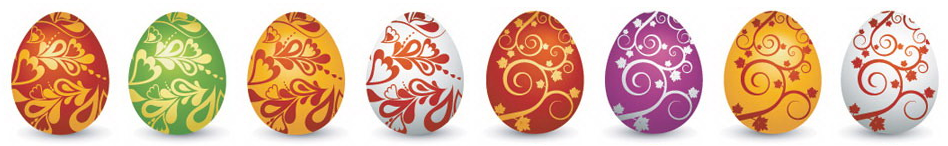 Easter Maths ChallengeName: __________________________ Form: ________ALL working must be shown to gain full marks. You will need a ruler, protractor and a pencil to complete the challenge. A calculator will not get you full marks.Put your answers in the box at the end of the question. The paper is out of 35.The Easter Bunny can only carry 3 eggs at once. He has to choose 3 eggs from the following colours: Red, Green or Blue.How many possible ways can the Easter Bunny carry the eggs?(He can carry the same colour more than once) 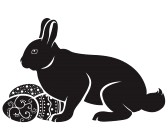 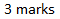 ________________________________________________________At an Easter Egg Hunt there are 25 chocolate eggs hidden around the park. The park consists of 4 areas shown in the table below: Bushes, Play Area, Swings and Pond. Complete the table: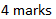 ________________________________________________________At 3 local supermarkets the following deals were on offer for Easter Eggs:If I were to buy 12 Easter Eggs, which supermarket would be cheapest?________________________________________________________Have a look at the field below:Area = 98m2Calculate the perimeter ________________________________________________________What fraction of the eggs are striped?What percentage of the eggs have spots?________________________________________________________A large packet of mini eggs contains 27 eggs. There are 80 children in Y8. How many packets of mini eggs should I buy so that each child gets 2 eggs?_____________________________________________________In a field there are 3 types of animal: Bunnies, Lambs and Chickens.The ratio of B:L = 12:1The ratio of L:C = 2:5If there are 15 chickens, how many Bunnies are there?				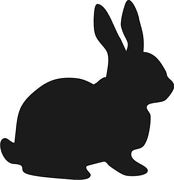 ______________________________________________________The following is a table to do with Easter Eggs:Complete the table and work out which egg is the cheapest per 100g:(Tip: Remember to round up with prices)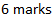 ______________________________________________________Use the grid lines to complete the symmetrical pattern: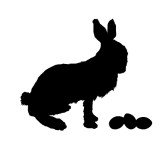 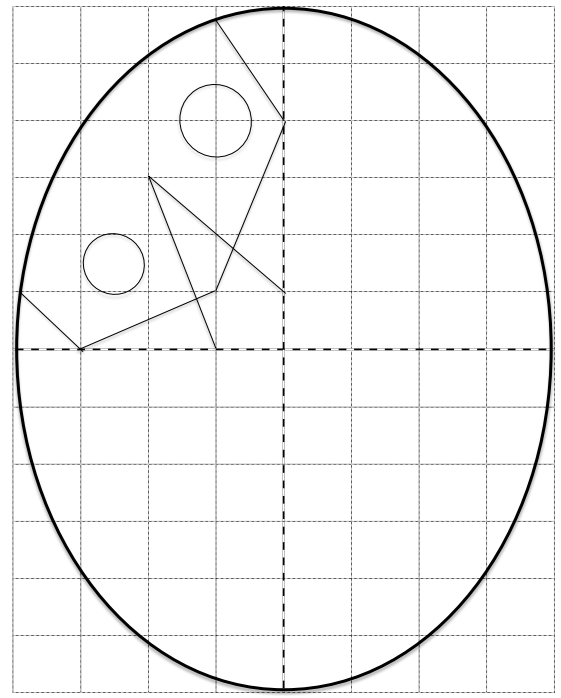 The map below shows a field with a path and a pond. Someone has hidden 5 eggs (A,B,C,D,E) in the field with a clue to help you find them: 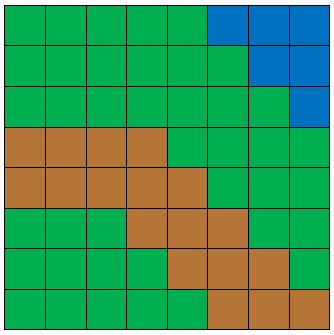 Egg A is hidden on the line y = 1Egg C is the 4th vertex of a square Egg B is hidden in the first quadrantEgg C has an x coordinate 6 less than Egg AEgg A has an x coordinate which is an even square numberEgg B has Egg A’s coordinates swapped aroundEgg D is on the line y = -2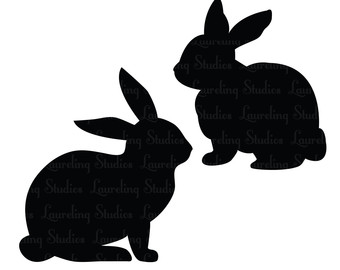 Egg E is located on the midpoint of BD & CAEgg D is also on the same line as Egg B______________________________________________________Area Hidden:Number of eggs:Percentage of eggs:Bushes14Play Area20%Swings4Pond AreaTypeWeightCost per eggCost per 100gDairy Milk175g£2.00Flake170g£1.85Mars180g£1.70Maltesers150g£1.50Creme Egg160g£1.55